[Název][Odevzdávající][Příjemce][Úroveň práce (akademický titul)]Abstrakt[Název práce][Jména autorů práce][Jména vedoucích práce][Datum][Katedra][Akademický titul][Zástupný text na této stránce nahradíte jednoduše tak, že vyberete řádek textu a začnete psát. Ale zatím to nedělejte!][Nejdřív se podívejte na pár tipů, jak můžete dokument rychle naformátovat. Možná vás překvapí, jak je to snadné.][Potřebujete nadpis? Na kartě Domů v galerii Styly jednoduše vyberte požadovaný styl nadpisu.][Všimněte si, že tato galerie obsahuje i další styly, třeba pro seznam s odrážkami nebo číslovaný seznam, jako je tento.][Můžete hned začít][Nejlepších výsledků při výběru textu ke kopírování nebo úpravě dosáhnete, když do výběru nezahrnete mezeru napravo od vybraných znaků.][Tento styl se nazývá Seznam s odrážkami.][Nový styl můžete do tabulky přidat stejně snadno jako text. Pokud chcete změnit vzhled ukázkové tabulky výše, umístěte do ní kurzor a potom vyberte jiný styl na kartě Návrh v Nástrojích tabulky.][Úkol 1][Úkol 2][Jméno studenta 1] [Datum][Jméno studenta 1] [Datum][Jméno studenta 2] [Datum][Jméno studenta 2] [Datum][Jméno vedoucí práce] [Datum][Jméno vedoucí práce] [Datum][Záhlaví sloupce 1][Záhlaví sloupce 2][Záhlaví sloupce 3][Záhlaví sloupce 4][Záhlaví řádku 1][Váš text][Váš text][Váš text][Záhlaví řádku 2][Váš text][Váš text][Váš text][Záhlaví řádku 3][Váš text][Váš text][Váš text][Záhlaví řádku 4][Váš text][Váš text][Váš text][Dokonalý vzhled za všech okolností][Pokud chcete nahradit ukázkovou fotku vlastní fotkou, stačí ukázkovou fotku odstranit. Pak na kartě Vložení vyberte Obrázky.]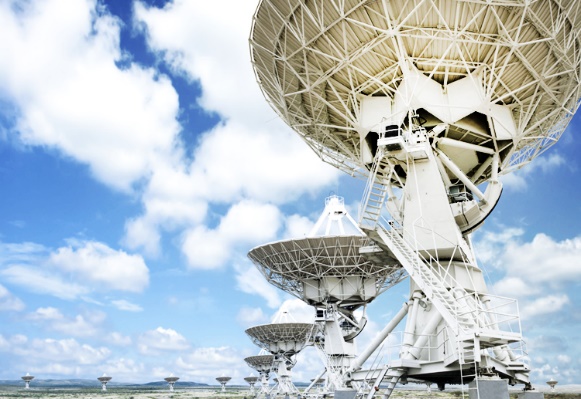 [Obrázek 1] [Popis obrázku]